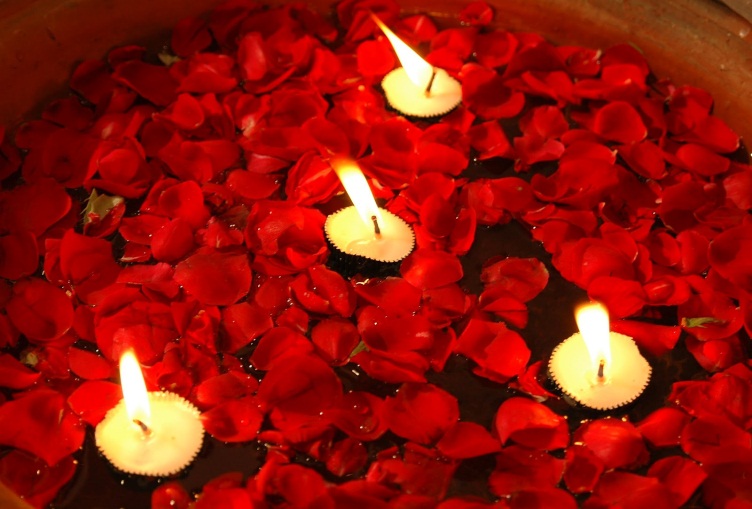 Refreshing Chaplaincy 2014Review of the CHFT Chaplaincy DepartmentContents - also on our webpages - http://nww.cht.nhs.uk/divisions/corporate/nursing/chaplaincy/ Summary and Offer Action Plan“We put the Patient First”“We go see”“We work Together to Get Results”“We do the Must-do’s”Patient Satisfaction Survey 2014Staff Survey 2014 / Practicalities Survey 2014Muslim Chaplaincy Evaluation Current Staffing and ActivitySuggested Staffing LevelInterfaith RelationsVolunteers FeedbackTeam Discussion 30-10-14Quality IssuesNHS Chaplaincy Guidelines (draft) 2014 – see webpages